秦始皇兵马俑博物馆简介秦始皇兵马俑，世界文化遗产，世界八大奇迹之一，国家AAAAA级旅游景区，全国重点文物保护单位。秦始皇兵马俑博物馆位于陕西省西安市临潼区城东，是中国第一个封建皇帝秦始皇嬴政的陵园中一处大型从葬坑，陵园面积218万平方米。博物馆以秦始皇兵马俑为基础，在兵马俑坑原址上建立的遗址类博物馆，也是中国最大的古代军事博物馆。秦始皇兵马俑博物馆共有一、二、三号3个兵马俑坑。一号坑是一个以战车和步兵相间的主力军阵，总面积14260平方米，约有6000个真人大小的陶俑。二号坑是秦俑坑中的精华，面积6000平方米，由四个单元组成，四个方阵由战车、骑兵、弩兵混合编组，严整有序，无懈可击。三号坑是军阵的指挥系统，面积524平方米。秦兵马俑坑发现于1974-1976年，秦始皇兵马俑博物馆1979年向国内外公开开放。兵马俑的发现被誉为世界第八大奇迹、二十世纪考古史上的伟大发现。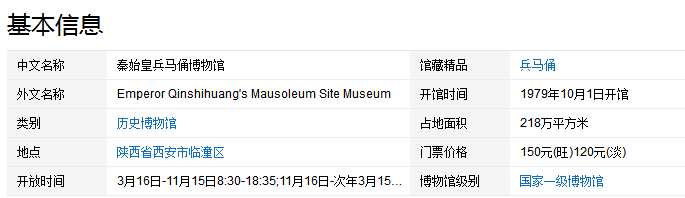 发展历史秦始皇兵马俑博物馆，是建立在兵马俑坑原址上的遗址性博物馆。自1979年10月1日开馆以来，沐浴着国家改革开放的春风，经过艰苦创业，取得了辉煌的成就，成为举世闻名的大型遗址性博物馆。兵马俑已被誉为"世界第八大奇迹"，"二十世纪考古史上的伟大发现之一"。1987年12月，联合国教科文组织已将秦始皇陵(包括兵马俑坑)列入"世界文化遗产名录"。它不仅是中国人民、也是全人类的一份珍贵文化财富。 秦始皇兵马俑博物馆的建立和发展，曾历经坎坷和艰辛，凝聚着许多人的心血和汗水。兵马俑是1974年3月发现的，当地农民在一片砂石堆积、墓冢累累的荒野上挖井时偶然发现了一些陶俑残片。后经考古工作者一年多的精心勘探和试掘，发现是座规模宏伟的大型兵马俑坑(即一号俑坑)，里 面埋藏着和真人、真马大小相似的陶俑、陶马约6000件。这一巨大的发现，在中国和世界上引起了轰动与震惊。兵马俑坑由于规模宏伟，陶俑、陶马的数量巨大，发掘工作要延续数年乃至几十年。在这漫长的岁月中，如何保护好这一珍贵的文化遗产，使它免遭风雨霜雪的侵害，成了令人忧心的重大问题。当时我们考古工作者曾计划用竹竿、芦席搭盖一个临时性的保护大棚，以解决燃眉之急。1975年8月26日，当时任国家文物局局长的王冶秋飞抵西安，传达了国务院要在此建立兵马俑博物馆的决定，并把它作为国家的专项工程。博物馆的筹建工作是1975年底开始的，1976年2月负责筹建工作的人员陆续进入工地，9月正式破土动工。建馆伊始正是国家多灾多难的困难时期，国民经济濒临崩溃，许多大的建设工程纷纷下马，建馆资金严重不足，建材筹集困难。但在国家的大力支持下，建馆的人员经过坚持不懈的努力，终于克服了各种困难，于1979年9月底，一座雄伟的占地面积达16000平方米的一号兵马俑坑遗址大厅竣工，在新中国成立三十周年大庆的10月1日，向国内外、公开开放。兵马俑博物馆初期的建馆方案是1975年10月拟定并获国家批准的。当时仅发现了一号兵马俑坑，而二号和三号兵马俑坑是1976年夏季在考古勘探的过程中才发现的。这就决定了兵马俑博物馆的一期建设方案是不完备的。一、二、三号兵马俑坑是秦始皇陵园内的一组陪葬坑，三个坑内共有陶俑、陶马约8000件，像个庞大的地下军团，也是座古代雕塑艺术的宝库。兵马俑博物馆开馆以后在社会上产生了很大的影响，引起了人们的浓烈兴趣。自秦始皇兵马俑博物馆开馆以来，观众如潮，在全球形成了一股秦兵马俑热。 如此，兵马俑博物馆原有的建筑规模及较简陋的设施，已不能满足时代的需求。如何把秦始皇兵马俑博物馆建成世界一流的大馆，成为人们十分关注的问题，也是博物馆全体人员迫切的愿望。在陕西省政府和国家旅游局的热情关怀和支持下，于1986年将兵马俑博物馆的二期扩建工程正式列为陕西省的重点工程项目。扩建的主要工程是建造二号和三号兵马俑坑遗址大厅，以及文物库房、文物综合陈列厅等二十余项配套设施工程。总建筑面积45000平方米，总投资4850万元。从此兵马俑博物馆的建设步入了快速发展的新阶段。作为二期扩建重点工程之一的三号兵马俑坑遗址大厅，于1987年5月开始动工，1988年底主体工程竣工。接着进行考古发掘，1989年9月27日，三号兵马俑坑对外开放。二号兵马俑坑遗址大厅的基建工程于1988年动工，1993年底主体工程竣工，1994年开始发掘和对外展出。至此作为兵马俑博物馆建设中的核心工程--一、二、三号兵马俑坑遗址大厅，已先后全部建成。三座遗址大厅的建筑总面积为34730平方米，把三个俑坑全部罩于遗址大厅内，并有较好的通风、采光、防火、防盗等设施，以确保遗迹、遗物的安全。